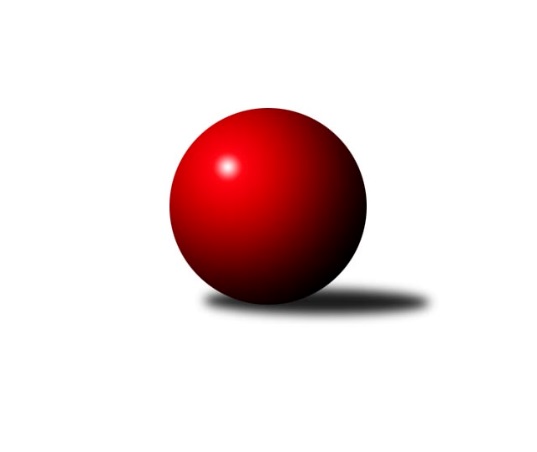 Č.22Ročník 2021/2022	1.5.2024 2. KLZ B 2021/2022Statistika 22. kolaTabulka družstev:		družstvo	záp	výh	rem	proh	skore	sety	průměr	body	plné	dorážka	chyby	1.	KK Vyškov	22	16	2	4	111.5 : 64.5 	(300.0 : 228.0)	3198	34	2183	1016	37.5	2.	TJ Centropen Dačice	22	13	3	6	106.5 : 69.5 	(281.0 : 247.0)	3168	29	2166	1002	42.1	3.	TJ Sokol Husovice	22	14	1	7	103.0 : 73.0 	(285.0 : 243.0)	3148	29	2151	998	42.1	4.	TJ Jiskra Otrokovice	22	11	2	9	93.0 : 83.0 	(276.5 : 251.5)	3116	24	2127	989	44.5	5.	KK Zábřeh	22	10	1	11	82.0 : 94.0 	(256.0 : 272.0)	3162	21	2171	991	39.4	6.	HKK Olomouc	22	8	3	11	84.0 : 92.0 	(257.5 : 270.5)	3096	19	2121	975	52	7.	KK Šumperk	22	5	1	16	71.0 : 105.0 	(259.5 : 268.5)	2977	11	2061	916	53.5	8.	KK Slovan Rosice B	22	3	3	16	53.0 : 123.0 	(196.5 : 331.5)	3050	9	2111	939	47.1Tabulka doma:		družstvo	záp	výh	rem	proh	skore	sety	průměr	body	maximum	minimum	1.	KK Vyškov	11	8	1	2	52.5 : 35.5 	(144.0 : 120.0)	3108	17	3224	3005	2.	TJ Centropen Dačice	11	7	1	3	56.0 : 32.0 	(141.0 : 123.0)	3160	15	3361	2953	3.	TJ Sokol Husovice	11	7	0	4	48.0 : 40.0 	(140.0 : 124.0)	3186	14	3298	2985	4.	TJ Jiskra Otrokovice	11	6	1	4	50.0 : 38.0 	(137.0 : 127.0)	3170	13	3259	3043	5.	KK Zábřeh	11	4	1	6	38.0 : 50.0 	(129.5 : 134.5)	3096	9	3141	3055	6.	HKK Olomouc	11	3	2	6	37.5 : 50.5 	(132.5 : 131.5)	3109	8	3236	2992	7.	KK Šumperk	11	3	0	8	36.0 : 52.0 	(134.5 : 129.5)	3108	6	3294	2945	8.	KK Slovan Rosice B	11	2	2	7	29.0 : 59.0 	(97.0 : 167.0)	3031	6	3146	2913Tabulka venku:		družstvo	záp	výh	rem	proh	skore	sety	průměr	body	maximum	minimum	1.	KK Vyškov	11	8	1	2	59.0 : 29.0 	(156.0 : 108.0)	3213	17	3368	3109	2.	TJ Sokol Husovice	11	7	1	3	55.0 : 33.0 	(145.0 : 119.0)	3143	15	3233	3013	3.	TJ Centropen Dačice	11	6	2	3	50.5 : 37.5 	(140.0 : 124.0)	3169	14	3302	3091	4.	KK Zábřeh	11	6	0	5	44.0 : 44.0 	(126.5 : 137.5)	3172	12	3311	3076	5.	HKK Olomouc	11	5	1	5	46.5 : 41.5 	(125.0 : 139.0)	3094	11	3200	2989	6.	TJ Jiskra Otrokovice	11	5	1	5	43.0 : 45.0 	(139.5 : 124.5)	3108	11	3190	3063	7.	KK Šumperk	11	2	1	8	35.0 : 53.0 	(125.0 : 139.0)	2958	5	3070	2782	8.	KK Slovan Rosice B	11	1	1	9	24.0 : 64.0 	(99.5 : 164.5)	3053	3	3186	2928Tabulka podzimní části:		družstvo	záp	výh	rem	proh	skore	sety	průměr	body	doma	venku	1.	TJ Sokol Husovice	10	9	0	1	55.0 : 25.0 	(135.5 : 104.5)	3159	18 	4 	0 	1 	5 	0 	0	2.	KK Vyškov	10	6	2	2	50.0 : 30.0 	(134.5 : 105.5)	3160	14 	3 	1 	1 	3 	1 	1	3.	TJ Centropen Dačice	11	6	1	4	50.5 : 37.5 	(137.0 : 127.0)	3185	13 	2 	1 	2 	4 	0 	2	4.	TJ Jiskra Otrokovice	11	5	1	5	45.0 : 43.0 	(142.5 : 121.5)	3125	11 	2 	1 	2 	3 	0 	3	5.	KK Zábřeh	9	5	0	4	36.0 : 36.0 	(111.5 : 104.5)	3187	10 	2 	0 	3 	3 	0 	1	6.	HKK Olomouc	10	3	2	5	38.5 : 41.5 	(123.5 : 116.5)	3065	8 	2 	1 	3 	1 	1 	2	7.	KK Šumperk	10	2	1	7	34.0 : 46.0 	(128.0 : 112.0)	2962	5 	1 	0 	3 	1 	1 	4	8.	KK Slovan Rosice B	11	1	1	9	19.0 : 69.0 	(71.5 : 192.5)	2998	3 	1 	0 	5 	0 	1 	4Tabulka jarní části:		družstvo	záp	výh	rem	proh	skore	sety	průměr	body	doma	venku	1.	KK Vyškov	12	10	0	2	61.5 : 34.5 	(165.5 : 122.5)	3220	20 	5 	0 	1 	5 	0 	1 	2.	TJ Centropen Dačice	11	7	2	2	56.0 : 32.0 	(144.0 : 120.0)	3157	16 	5 	0 	1 	2 	2 	1 	3.	TJ Jiskra Otrokovice	11	6	1	4	48.0 : 40.0 	(134.0 : 130.0)	3108	13 	4 	0 	2 	2 	1 	2 	4.	TJ Sokol Husovice	12	5	1	6	48.0 : 48.0 	(149.5 : 138.5)	3150	11 	3 	0 	3 	2 	1 	3 	5.	HKK Olomouc	12	5	1	6	45.5 : 50.5 	(134.0 : 154.0)	3113	11 	1 	1 	3 	4 	0 	3 	6.	KK Zábřeh	13	5	1	7	46.0 : 58.0 	(144.5 : 167.5)	3157	11 	2 	1 	3 	3 	0 	4 	7.	KK Slovan Rosice B	11	2	2	7	34.0 : 54.0 	(125.0 : 139.0)	3089	6 	1 	2 	2 	1 	0 	5 	8.	KK Šumperk	12	3	0	9	37.0 : 59.0 	(131.5 : 156.5)	3004	6 	2 	0 	5 	1 	0 	4 Zisk bodů pro družstvo:		jméno hráče	družstvo	body	zápasy	v %	dílčí body	sety	v %	1.	Klára Křížová 	TJ Centropen Dačice 	17	/	21	(81%)	59.5	/	84	(71%)	2.	Silvie Vaňková 	HKK Olomouc 	16	/	20	(80%)	50	/	80	(63%)	3.	Lenka Kričinská 	TJ Sokol Husovice 	16	/	22	(73%)	63	/	88	(72%)	4.	Monika Niklová 	TJ Jiskra Otrokovice 	16	/	22	(73%)	60	/	88	(68%)	5.	Markéta Gabrhelová 	TJ Sokol Husovice 	15	/	19	(79%)	50.5	/	76	(66%)	6.	Jitka Killarová 	KK Zábřeh 	15	/	20	(75%)	52.5	/	80	(66%)	7.	Kateřina Fryštacká 	TJ Jiskra Otrokovice 	15	/	20	(75%)	45.5	/	80	(57%)	8.	Veronika Brtníková 	TJ Centropen Dačice 	15	/	21	(71%)	43	/	84	(51%)	9.	Hana Stehlíková 	TJ Jiskra Otrokovice 	15	/	22	(68%)	58.5	/	88	(66%)	10.	Lenka Hrdinová 	KK Vyškov 	14	/	20	(70%)	45.5	/	80	(57%)	11.	Kateřina Zapletalová 	KK Šumperk 	13	/	17	(76%)	41.5	/	68	(61%)	12.	Simona Koreňová 	KK Vyškov 	13	/	18	(72%)	48	/	72	(67%)	13.	Růžena Smrčková 	KK Šumperk 	13	/	18	(72%)	44	/	72	(61%)	14.	Jana Vejmolová 	KK Vyškov 	13	/	21	(62%)	51.5	/	84	(61%)	15.	Blanka Sedláková 	TJ Sokol Husovice 	13	/	21	(62%)	44	/	84	(52%)	16.	Tereza Křížová 	TJ Centropen Dačice 	12	/	18	(67%)	42.5	/	72	(59%)	17.	Marta Zavřelová 	TJ Jiskra Otrokovice 	12	/	20	(60%)	36.5	/	80	(46%)	18.	Romana Švubová 	KK Zábřeh 	12	/	21	(57%)	48.5	/	84	(58%)	19.	Lenka Hanušová 	TJ Sokol Husovice 	12	/	21	(57%)	44	/	84	(52%)	20.	Ivana Šimková 	TJ Sokol Husovice 	11	/	20	(55%)	46.5	/	80	(58%)	21.	Pavlína Březinová 	KK Slovan Rosice B 	10	/	15	(67%)	33.5	/	60	(56%)	22.	Zuzana Kolaříková 	HKK Olomouc 	10	/	17	(59%)	36	/	68	(53%)	23.	Marcela Balvínová 	KK Zábřeh 	9	/	16	(56%)	30	/	64	(47%)	24.	Marcela Říhová 	HKK Olomouc 	8.5	/	13	(65%)	27.5	/	52	(53%)	25.	Eva Putnová 	KK Slovan Rosice B 	8	/	13	(62%)	30.5	/	52	(59%)	26.	Jindra Kovářová 	TJ Centropen Dačice 	8	/	14	(57%)	31	/	56	(55%)	27.	Šárka Palková 	KK Slovan Rosice B 	8	/	15	(53%)	31.5	/	60	(53%)	28.	Jaroslava Havranová 	HKK Olomouc 	7.5	/	16	(47%)	33.5	/	64	(52%)	29.	Michaela Kouřilová 	KK Vyškov 	7	/	11	(64%)	24	/	44	(55%)	30.	Kateřina Petková 	KK Šumperk 	6	/	6	(100%)	18	/	24	(75%)	31.	Zuzana Štěrbová 	KK Vyškov 	6	/	7	(86%)	20	/	28	(71%)	32.	Lucie Trávníčková 	KK Vyškov 	6	/	13	(46%)	29.5	/	52	(57%)	33.	Lenka Horňáková 	KK Zábřeh 	6	/	19	(32%)	30.5	/	76	(40%)	34.	Renáta Mikulcová st.	TJ Jiskra Otrokovice 	6	/	20	(30%)	38	/	80	(48%)	35.	Pavla Fialová 	KK Vyškov 	5.5	/	13	(42%)	19	/	52	(37%)	36.	Lenka Kubová 	KK Zábřeh 	5	/	9	(56%)	19.5	/	36	(54%)	37.	Gabriela Filakovská 	TJ Centropen Dačice 	5	/	9	(56%)	19.5	/	36	(54%)	38.	Renáta Mikulcová ml.	TJ Jiskra Otrokovice 	5	/	9	(56%)	19	/	36	(53%)	39.	Lenka Pouchlá 	HKK Olomouc 	5	/	10	(50%)	23.5	/	40	(59%)	40.	Kamila Chládková 	KK Zábřeh 	5	/	11	(45%)	22	/	44	(50%)	41.	Pavlína Gerešová 	KK Šumperk 	5	/	14	(36%)	23	/	56	(41%)	42.	Olga Ollingerová 	KK Zábřeh 	5	/	16	(31%)	29	/	64	(45%)	43.	Denisa Hamplová 	HKK Olomouc 	5	/	19	(26%)	27.5	/	76	(36%)	44.	Pavlína Marková 	TJ Centropen Dačice 	4	/	5	(80%)	12	/	20	(60%)	45.	Iveta Kabelková 	TJ Centropen Dačice 	4	/	7	(57%)	13.5	/	28	(48%)	46.	Ilona Olšáková 	KK Slovan Rosice B 	4	/	8	(50%)	17	/	32	(53%)	47.	Petra Jeřábková 	KK Slovan Rosice B 	4	/	13	(31%)	24.5	/	52	(47%)	48.	Monika Maláková 	KK Vyškov 	4	/	13	(31%)	23	/	52	(44%)	49.	Soňa Ženčáková 	KK Šumperk 	4	/	15	(27%)	31.5	/	60	(53%)	50.	Kristýna Klištincová 	KK Slovan Rosice B 	4	/	15	(27%)	21.5	/	60	(36%)	51.	Michaela Kopečná 	TJ Centropen Dačice 	3	/	3	(100%)	10	/	12	(83%)	52.	Monika Pšenková 	TJ Sokol Husovice 	3	/	9	(33%)	16	/	36	(44%)	53.	Martina Dosedlová 	KK Slovan Rosice B 	3	/	9	(33%)	14	/	36	(39%)	54.	Zuzana Kodadová 	TJ Centropen Dačice 	3	/	9	(33%)	13	/	36	(36%)	55.	Ivana Volná 	HKK Olomouc 	3	/	10	(30%)	15	/	40	(38%)	56.	Hana Jáňová 	KK Šumperk 	3	/	11	(27%)	15	/	44	(34%)	57.	Adéla Příhodová 	KK Šumperk 	3	/	11	(27%)	14	/	44	(32%)	58.	Olga Čeperová 	KK Slovan Rosice B 	2	/	5	(40%)	8	/	20	(40%)	59.	Eva Fabešová 	TJ Centropen Dačice 	2	/	6	(33%)	10.5	/	24	(44%)	60.	Alena Kopecká 	HKK Olomouc 	2	/	7	(29%)	10	/	28	(36%)	61.	Kristýna Macků 	TJ Centropen Dačice 	1.5	/	10	(15%)	15	/	40	(38%)	62.	Jana Kovářová 	KK Vyškov 	1	/	1	(100%)	4	/	4	(100%)	63.	Sabina Šebelová 	KK Vyškov 	1	/	1	(100%)	2	/	4	(50%)	64.	Magdaléna Souralová 	KK Slovan Rosice B 	1	/	2	(50%)	4	/	8	(50%)	65.	Laura Neová 	TJ Sokol Husovice 	1	/	2	(50%)	3	/	8	(38%)	66.	Eliška Novotná 	TJ Jiskra Otrokovice 	1	/	2	(50%)	2.5	/	8	(31%)	67.	Lucie Vojteková 	KK Šumperk 	1	/	3	(33%)	6	/	12	(50%)	68.	Darina Kubíčková 	KK Vyškov 	1	/	3	(33%)	5	/	12	(42%)	69.	Olga Sedlářová 	KK Šumperk 	1	/	4	(25%)	8	/	16	(50%)	70.	Valerie Langerová 	KK Zábřeh 	1	/	4	(25%)	5	/	16	(31%)	71.	Hana Jonášková 	TJ Jiskra Otrokovice 	1	/	6	(17%)	9	/	24	(38%)	72.	Helena Hejtmanová 	HKK Olomouc 	1	/	9	(11%)	8	/	36	(22%)	73.	Veronika Dufková 	TJ Sokol Husovice 	1	/	15	(7%)	14	/	60	(23%)	74.	Tereza Divílková 	TJ Jiskra Otrokovice 	0	/	1	(0%)	2	/	4	(50%)	75.	Vendula Štrajtová 	KK Vyškov 	0	/	1	(0%)	1.5	/	4	(38%)	76.	Aneta Krzystková 	HKK Olomouc 	0	/	1	(0%)	0.5	/	4	(13%)	77.	Katrin Valuchová 	TJ Sokol Husovice 	0	/	1	(0%)	0	/	4	(0%)	78.	Alena Bružová 	KK Slovan Rosice B 	0	/	2	(0%)	2	/	8	(25%)	79.	Viktorie Vitamvásová 	KK Slovan Rosice B 	0	/	2	(0%)	2	/	8	(25%)	80.	Eliška Dolečková 	KK Šumperk 	0	/	2	(0%)	1	/	8	(13%)	81.	Karolína Havranová 	HKK Olomouc 	0	/	2	(0%)	1	/	8	(13%)	82.	Anna Vašíčková 	KK Šumperk 	0	/	3	(0%)	1	/	12	(8%)	83.	Dana Wiedermannová 	KK Zábřeh 	0	/	6	(0%)	8	/	24	(33%)	84.	Jitka Bětíková 	TJ Jiskra Otrokovice 	0	/	8	(0%)	5.5	/	32	(17%)	85.	Brigitte Marková 	KK Šumperk 	0	/	14	(0%)	7.5	/	56	(13%)Průměry na kuželnách:		kuželna	průměr	plné	dorážka	chyby	výkon na hráče	1.	Otrokovice, 1-4	3163	2155	1007	42.7	(527.2)	2.	TJ Sokol Husovice, 1-4	3159	2158	1001	43.5	(526.6)	3.	HKK Olomouc, 1-4	3148	2157	990	54.8	(524.7)	4.	KK Šumperk, 1-4	3136	2164	972	53.3	(522.8)	5.	TJ Centropen Dačice, 1-4	3128	2134	994	43.6	(521.5)	6.	KK Zábřeh, 1-4	3095	2116	978	40.3	(515.9)	7.	KK Vyškov, 1-4	3076	2114	961	46.5	(512.8)	8.	KK MS Brno, 1-4	3060	2102	958	53.3	(510.0)Nejlepší výkony na kuželnách:Otrokovice, 1-4KK Zábřeh	3311	19. kolo	Monika Niklová 	TJ Jiskra Otrokovice	584	21. koloKK Zábřeh	3266	1. kolo	Silvie Vaňková 	HKK Olomouc	583	12. koloTJ Jiskra Otrokovice	3259	1. kolo	Kateřina Fryštacká 	TJ Jiskra Otrokovice	582	6. koloTJ Jiskra Otrokovice	3256	21. kolo	Hana Stehlíková 	TJ Jiskra Otrokovice	582	19. koloTJ Jiskra Otrokovice	3238	10. kolo	Monika Niklová 	TJ Jiskra Otrokovice	578	19. koloTJ Centropen Dačice	3237	10. kolo	Veronika Brtníková 	TJ Centropen Dačice	578	10. koloKK Vyškov	3221	21. kolo	Marta Zavřelová 	TJ Jiskra Otrokovice	576	12. koloTJ Jiskra Otrokovice	3211	14. kolo	Hana Stehlíková 	TJ Jiskra Otrokovice	575	1. koloTJ Jiskra Otrokovice	3191	19. kolo	Klára Křížová 	TJ Centropen Dačice	574	18. koloTJ Jiskra Otrokovice	3175	12. kolo	Tereza Divílková 	TJ Jiskra Otrokovice	572	10. koloTJ Sokol Husovice, 1-4TJ Sokol Husovice	3298	6. kolo	Lenka Horňáková 	KK Zábřeh	610	6. koloTJ Sokol Husovice	3257	20. kolo	Ivana Šimková 	TJ Sokol Husovice	598	4. koloKK Zábřeh	3255	6. kolo	Ivana Šimková 	TJ Sokol Husovice	594	12. koloTJ Sokol Husovice	3254	15. kolo	Lenka Hanušová 	TJ Sokol Husovice	587	15. koloKK Vyškov	3239	18. kolo	Lenka Kričinská 	TJ Sokol Husovice	583	6. koloTJ Sokol Husovice	3233	4. kolo	Monika Niklová 	TJ Jiskra Otrokovice	577	11. koloTJ Sokol Husovice	3228	12. kolo	Lenka Kričinská 	TJ Sokol Husovice	576	20. koloTJ Sokol Husovice	3214	18. kolo	Ivana Šimková 	TJ Sokol Husovice	575	11. koloKK Vyškov	3213	4. kolo	Lenka Kričinská 	TJ Sokol Husovice	575	18. koloTJ Centropen Dačice	3197	21. kolo	Tereza Křížová 	TJ Centropen Dačice	575	21. koloHKK Olomouc, 1-4KK Vyškov	3368	16. kolo	Michaela Kouřilová 	KK Vyškov	597	16. koloKK Vyškov	3307	13. kolo	Klára Křížová 	TJ Centropen Dačice	597	19. koloTJ Centropen Dačice	3302	7. kolo	Silvie Vaňková 	HKK Olomouc	594	9. koloHKK Olomouc	3236	9. kolo	Klára Křížová 	TJ Centropen Dačice	591	7. koloTJ Centropen Dačice	3203	19. kolo	Jitka Killarová 	KK Zábřeh	588	3. koloTJ Sokol Husovice	3203	5. kolo	Simona Koreňová 	KK Vyškov	586	16. koloKK Zábřeh	3191	3. kolo	Monika Niklová 	TJ Jiskra Otrokovice	586	9. koloHKK Olomouc	3175	7. kolo	Jana Vejmolová 	KK Vyškov	584	13. koloHKK Olomouc	3171	19. kolo	Veronika Brtníková 	TJ Centropen Dačice	581	19. koloKK Zábřeh	3167	18. kolo	Pavla Fialová 	KK Vyškov	577	16. koloKK Šumperk, 1-4KK Šumperk	3294	21. kolo	Růžena Smrčková 	KK Šumperk	606	21. koloKK Vyškov	3271	12. kolo	Jana Vejmolová 	KK Vyškov	595	12. koloKK Zábřeh	3249	10. kolo	Růžena Smrčková 	KK Šumperk	590	16. koloTJ Centropen Dačice	3217	3. kolo	Růžena Smrčková 	KK Šumperk	585	12. koloKK Šumperk	3196	12. kolo	Kateřina Petková 	KK Šumperk	583	21. koloHKK Olomouc	3195	14. kolo	Kateřina Zapletalová 	KK Šumperk	576	5. koloKK Slovan Rosice B	3186	18. kolo	Veronika Brtníková 	TJ Centropen Dačice	572	16. koloKK Zábřeh	3178	21. kolo	Šárka Palková 	KK Slovan Rosice B	571	18. koloKK Šumperk	3163	3. kolo	Hana Stehlíková 	TJ Jiskra Otrokovice	570	5. koloKK Šumperk	3162	14. kolo	Kateřina Zapletalová 	KK Šumperk	567	3. koloTJ Centropen Dačice, 1-4TJ Centropen Dačice	3361	12. kolo	Iveta Kabelková 	TJ Centropen Dačice	602	12. koloTJ Centropen Dačice	3250	17. kolo	Klára Křížová 	TJ Centropen Dačice	578	12. koloTJ Sokol Husovice	3233	17. kolo	Klára Křížová 	TJ Centropen Dačice	568	15. koloTJ Centropen Dačice	3210	11. kolo	Michaela Kouřilová 	KK Vyškov	567	8. koloTJ Centropen Dačice	3196	15. kolo	Martina Dosedlová 	KK Slovan Rosice B	567	1. koloHKK Olomouc	3194	15. kolo	Klára Křížová 	TJ Centropen Dačice	566	17. koloTJ Jiskra Otrokovice	3190	4. kolo	Kateřina Fryštacká 	TJ Jiskra Otrokovice	566	4. koloKK Vyškov	3182	8. kolo	Veronika Brtníková 	TJ Centropen Dačice	565	22. koloTJ Centropen Dačice	3164	20. kolo	Veronika Brtníková 	TJ Centropen Dačice	562	11. koloTJ Sokol Husovice	3159	14. kolo	Hana Stehlíková 	TJ Jiskra Otrokovice	562	4. koloKK Zábřeh, 1-4HKK Olomouc	3200	22. kolo	Hana Stehlíková 	TJ Jiskra Otrokovice	580	15. koloKK Vyškov	3165	2. kolo	Lenka Hanušová 	TJ Sokol Husovice	575	7. koloTJ Centropen Dačice	3164	9. kolo	Jitka Killarová 	KK Zábřeh	571	15. koloTJ Sokol Husovice	3155	7. kolo	Jitka Killarová 	KK Zábřeh	562	11. koloTJ Sokol Husovice	3145	16. kolo	Jitka Killarová 	KK Zábřeh	562	2. koloKK Zábřeh	3141	15. kolo	Ivana Šimková 	TJ Sokol Husovice	562	7. koloKK Zábřeh	3140	11. kolo	Jaroslava Havranová 	HKK Olomouc	560	11. koloTJ Jiskra Otrokovice	3125	13. kolo	Monika Niklová 	TJ Jiskra Otrokovice	559	13. koloTJ Jiskra Otrokovice	3117	15. kolo	Jitka Killarová 	KK Zábřeh	556	16. koloKK Zábřeh	3108	17. kolo	Romana Švubová 	KK Zábřeh	554	17. koloKK Vyškov, 1-4KK Vyškov	3224	10. kolo	Jana Vejmolová 	KK Vyškov	589	15. koloKK Vyškov	3208	3. kolo	Jana Vejmolová 	KK Vyškov	588	10. koloKK Vyškov	3191	5. kolo	Michaela Kouřilová 	KK Vyškov	583	10. koloKK Vyškov	3179	17. kolo	Hana Stehlíková 	TJ Jiskra Otrokovice	571	7. koloKK Vyškov	3169	15. kolo	Kateřina Fryštacká 	TJ Jiskra Otrokovice	569	7. koloTJ Centropen Dačice	3128	5. kolo	Zuzana Kolaříková 	HKK Olomouc	561	20. koloTJ Jiskra Otrokovice	3125	7. kolo	Veronika Brtníková 	TJ Centropen Dačice	561	5. koloKK Vyškov	3097	7. kolo	Zuzana Kolaříková 	HKK Olomouc	558	1. koloKK Vyškov	3084	14. kolo	Jana Vejmolová 	KK Vyškov	558	14. koloKK Zábřeh	3076	14. kolo	Jana Vejmolová 	KK Vyškov	557	3. koloKK MS Brno, 1-4TJ Sokol Husovice	3188	9. kolo	Pavlína Březinová 	KK Slovan Rosice B	595	13. koloTJ Sokol Husovice	3180	19. kolo	Romana Švubová 	KK Zábřeh	587	8. koloHKK Olomouc	3153	4. kolo	Ilona Olšáková 	KK Slovan Rosice B	585	19. koloTJ Centropen Dačice	3148	13. kolo	Blanka Sedláková 	TJ Sokol Husovice	571	19. koloKK Slovan Rosice B	3146	19. kolo	Ivana Šimková 	TJ Sokol Husovice	566	9. koloKK Zábřeh	3140	8. kolo	Kateřina Fryštacká 	TJ Jiskra Otrokovice	566	2. koloKK Slovan Rosice B	3134	2. kolo	Veronika Brtníková 	TJ Centropen Dačice	561	13. koloKK Slovan Rosice B	3117	13. kolo	Hana Stehlíková 	TJ Jiskra Otrokovice	561	2. koloKK Slovan Rosice B	3117	4. kolo	Lenka Pouchlá 	HKK Olomouc	560	4. koloTJ Jiskra Otrokovice	3090	16. kolo	Silvie Vaňková 	HKK Olomouc	560	4. koloČetnost výsledků:	8.0 : 0.0	3x	7.0 : 1.0	5x	6.0 : 2.0	17x	5.0 : 3.0	15x	4.0 : 4.0	8x	3.0 : 5.0	9x	2.5 : 5.5	1x	2.0 : 6.0	21x	1.5 : 6.5	1x	1.0 : 7.0	6x	0.0 : 8.0	2x